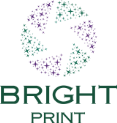 Полное наименование:Общество с ограниченной ответственностью“Брайт принт”Сокращённое наименование:ООО “Брайт принт”Генеральный директорДударев Павел АлександровичГлавный бухгалтерДударев Павел АлександровичИНН/КПП:7719455602/771901001ОГРН:1167746819459ОКПО:04347781Юридический адрес:105187, г. Москва, Окружной проезд,дом 30, кв. 6Фактический адрес:121470, г. Москва, Кутузовский проспект,дом 36, стр. 3, офис 101бЭлектронная почта:mail@bright-print.ruТелефон+7 (499) 391-10-38Банковские реквизиты:БИК 044525225ПАО СБЕРБАНК, г. МоскваР/С № 40702810338000029527К/С № 30101810400000000225